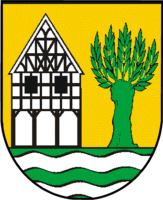 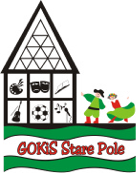 GMINNY KONKURS PLASTYCZNY„KARTKA WIELKANOCNA”REGULAMINCELE KONKURSUPodtrzymywanie tradycji wysyłania życzeń do bliskich poprzez kartkę świąteczną, kultywowanie tradycji wielkanocnych, prezentacja i popularyzacja dziecięcej 
i młodzieżowej twórczości plastycznej.
ORGANIZATORGminny Ośrodek Kultury i Sportu w Starym Polu.PATRONAT HONOROWYWójt Gminy Stare Pole – Marek SzczypiorWARUNKI I ZASADY UCZESTNICTWAKonkurs skierowany jest do dzieci i młodzieży z terenu gminy Stare Pole według następujących kategorii: - dzieci w wieku przedszkolnym,
- uczniowie klas 0-III szkoły podstawowej,
-  uczniowie klas IV-VIII szkoły podstawowej,
-  uczniowie szkół ponadpodstawowych  (mieszkańcy gminy Stare Pole).Uczestnicy konkursu wykonują jedną kartkę świąteczną wybranymi przez siebie technikami plastycznymi - rysowanie, malowanie, wyklejanie, wydzieranie, grafika itp. (kartka powinna być PŁASKA BEZ WYSTAJĄCYCH ELEMENTÓW oraz nie powinna zawierać gotowych dekoracji ozdobnych i życzeń).Do pracy należy dołączyć karteczkę z imieniem i nazwiskiem, kategorią wiekową oraz numerem telefonu.Termin dostarczenia prac konkursowych przez uczestników upływa 25 marca 2022 roku. Miejsce dostarczania prac: biuro GOKiS (prace dostarczone po terminie nie będą brane pod uwagę).Prace nie podlegają zwrotowi i przechodzą na własność GOKiS (kartki zostaną rozesłane z życzeniami świątecznymi od uczestników konkursu oraz pracowników GOKiS 
do instytucji, urzędów, firm oraz wielu osób, z którymi GOKiS współpracuje).Prace uczestników oceniane będą przez komisję konkursową, która w swojej ocenie będzie uwzględniać: - poziom artystyczny wykonanej pracy,- oryginalność, pomysłowość, pracochłonność, estetykę wykonania, - stopień nawiązania do tradycji,- samodzielność wykonywanej pracy. Jury konkursu przyzna nagrody za I, II i III miejsce we wszystkich kategoriach wiekowych oraz wyróżnienia ufundowane przez GOKiS w Starym Polu.Ogłoszenie wyników i wręczenie nagród nastąpi 31 marca (czwartek) 2022 roku o godzinie 16.00 w świetlicy GOKiS w Starym Polu.Wszelkie informacje o konkursie można uzyskać telefonicznie pod numerem 
55 271 35 10 DANE OSOBOWEAdministratorem Danych Osobowych uczestników konkursu jest Gminny Ośrodek Kultury i Sportu, z siedzibą w Starym Polu, ul. Marynarki Wojennej 1 B, 82 – 220 Stare Pole. Dane osobowe uczestników konkursu przetwarzane są w celu wzięcia udziału 
w Gminnym Konkursie Plastycznym pod nazwą „Kartka Wielkanocna”. Dane osobowe mogą być przekazywane innym organom i podmiotom wyłącznie na podstawie obowiązujących przepisów prawa. Dane osobowe uczestników konkursu będą przetwarzane przez okres niezbędny do realizacji celów przetwarzania wskazanych w obowiązujących przepisach prawa, lecz nie krócej niż przez okres wskazany w przepisach o archiwizacji. Uczestnik konkursu posiada prawo do: dostępu do treści swoich danych i ich poprawiania, sprostowania, ograniczenia przetwarzania, przenoszenia danych, wniesienia sprzeciwu, usunięcia. Uczestnik konkursu posiada prawo do cofnięcia zgody w dowolnym momencie, cofnięcie zgody pozostaje bez wpływu na przetwarzanie danych, którego dokonano na podstawie zgody przed jej cofnięciem. Uczestnik konkursu posiada prawo wniesienia skargi do organu nadzorczego zajmującego się ochroną danych osobowych, gdy przetwarzanie danych osobowych dotyczących Pana/i naruszałoby przepisy RODO z dnia 27 kwietnia 2016 roku. Podanie danych osobowych jest dobrowolne, jednak niezbędne do realizacji wyżej wymienionego celu. POSTANOWIENIA KOŃCOWEOrganizator zastrzega sobie prawo zmiany postanowień niniejszego regulaminu 
w przypadku zmian przepisów prawnych lub innych istotnych zdarzeń mających wpływ na organizację konkursu. Zmiany zostaną ogłoszone taką drogą, jaką nastąpiło ogłoszenie niniejszego regulaminu. Organizator zastrzega sobie prawo do podejmowania decyzji w sprawach nieuregulowanych niniejszym regulaminem. 